Team Name  ______________________________     Participant Name  _______________________________-PRINT DOUBLE SIDED 2 PAGE DOCUMENT - PRINT DOUBLE SIDED 2 PAGE DOCUMENT-PARTICIPANT TRACKING & IDENTIFICATION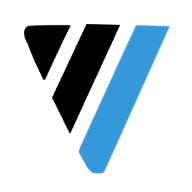 Viral Sports Football League [VSFL]TeamTeamTeamTeamTeamTeamDivisionJersey NumberAge as of next July 31PositionParent / Guardian First & Last NameHome PhoneCell PhoneRegular Season                               Field Marshal Will (1) Enter Date (2) Verify The Identity Of Each Player (3) Initial Each Participant Card With         CODES:         OK = verified      I = Injured / Impaired    A = Absent  ALL MUST BE CHECKED IN / VERIFIED PLAYING OR NOT. PARTICIPANT TRACKING & IDENTIFICATION MUST BE SUBMITTED TO VSFL CHAIRPERSON FOR SIGNATURE.Regular Season                               Field Marshal Will (1) Enter Date (2) Verify The Identity Of Each Player (3) Initial Each Participant Card With         CODES:         OK = verified      I = Injured / Impaired    A = Absent  ALL MUST BE CHECKED IN / VERIFIED PLAYING OR NOT. PARTICIPANT TRACKING & IDENTIFICATION MUST BE SUBMITTED TO VSFL CHAIRPERSON FOR SIGNATURE.Regular Season                               Field Marshal Will (1) Enter Date (2) Verify The Identity Of Each Player (3) Initial Each Participant Card With         CODES:         OK = verified      I = Injured / Impaired    A = Absent  ALL MUST BE CHECKED IN / VERIFIED PLAYING OR NOT. PARTICIPANT TRACKING & IDENTIFICATION MUST BE SUBMITTED TO VSFL CHAIRPERSON FOR SIGNATURE.Regular Season                               Field Marshal Will (1) Enter Date (2) Verify The Identity Of Each Player (3) Initial Each Participant Card With         CODES:         OK = verified      I = Injured / Impaired    A = Absent  ALL MUST BE CHECKED IN / VERIFIED PLAYING OR NOT. PARTICIPANT TRACKING & IDENTIFICATION MUST BE SUBMITTED TO VSFL CHAIRPERSON FOR SIGNATURE.Regular Season                               Field Marshal Will (1) Enter Date (2) Verify The Identity Of Each Player (3) Initial Each Participant Card With         CODES:         OK = verified      I = Injured / Impaired    A = Absent  ALL MUST BE CHECKED IN / VERIFIED PLAYING OR NOT. PARTICIPANT TRACKING & IDENTIFICATION MUST BE SUBMITTED TO VSFL CHAIRPERSON FOR SIGNATURE.Regular Season                               Field Marshal Will (1) Enter Date (2) Verify The Identity Of Each Player (3) Initial Each Participant Card With         CODES:         OK = verified      I = Injured / Impaired    A = Absent  ALL MUST BE CHECKED IN / VERIFIED PLAYING OR NOT. PARTICIPANT TRACKING & IDENTIFICATION MUST BE SUBMITTED TO VSFL CHAIRPERSON FOR SIGNATURE.DateOK = VerifiedI = Injured / ImpairedA = AbsentWeek 1Week 2Week 3Week 4Week 5Week 5Week 5Week 5Week 5Week 5Week 6Week 7Week 8Week 8Week 8Week 8Week 8Week 8Post SeasonWeek 9Week 10Week 11Week 11Week 11Week 11Week 11Week 11Week 12By signature I hereby certify that the information above has been collected and verified as instructed by the VSFL Rulebook and Operations Manual -----------------------FIELD MARSHAL OR VSFL CHAIRPERSON OFFICIAL USE ONLY BELOW THIS LINE-------------------------PLAYER PROFILE INFORMATION Date of Birth [M/D/YYYY]  ____/____/______AGE: [as of 7/31] _______PARTICIPATION CONTRACT: YES  or  NO (circle one)MEDICAL CLEARANCE: YES  or  NO (circle one)MEDICAL TREATMENT PARENTAL CONSENT FORM: YES  or  NO (circle one)SCHOLASTIC STANDING:  YES  or  NO (circle one)IMAGE RELEASE CONSENT:  YES  or  NO (circle one)LIABILITY WAIVER:  YES  or  NO (circle one)Field Marshal Signature: ______________________________________________________________________VSFL Chairperson Signature: ___________________________________________________________________-----------------------FIELD MARSHAL OR VSFL CHAIRPERSON OFFICIAL USE ONLY BELOW THIS LINE-------------------------PLAYER PROFILE INFORMATION Date of Birth [M/D/YYYY]  ____/____/______AGE: [as of 7/31] _______PARTICIPATION CONTRACT: YES  or  NO (circle one)MEDICAL CLEARANCE: YES  or  NO (circle one)MEDICAL TREATMENT PARENTAL CONSENT FORM: YES  or  NO (circle one)SCHOLASTIC STANDING:  YES  or  NO (circle one)IMAGE RELEASE CONSENT:  YES  or  NO (circle one)LIABILITY WAIVER:  YES  or  NO (circle one)Field Marshal Signature: ______________________________________________________________________VSFL Chairperson Signature: ___________________________________________________________________-----------------------FIELD MARSHAL OR VSFL CHAIRPERSON OFFICIAL USE ONLY BELOW THIS LINE-------------------------PLAYER PROFILE INFORMATION Date of Birth [M/D/YYYY]  ____/____/______AGE: [as of 7/31] _______PARTICIPATION CONTRACT: YES  or  NO (circle one)MEDICAL CLEARANCE: YES  or  NO (circle one)MEDICAL TREATMENT PARENTAL CONSENT FORM: YES  or  NO (circle one)SCHOLASTIC STANDING:  YES  or  NO (circle one)IMAGE RELEASE CONSENT:  YES  or  NO (circle one)LIABILITY WAIVER:  YES  or  NO (circle one)Field Marshal Signature: ______________________________________________________________________VSFL Chairperson Signature: ___________________________________________________________________-----------------------FIELD MARSHAL OR VSFL CHAIRPERSON OFFICIAL USE ONLY BELOW THIS LINE-------------------------PLAYER PROFILE INFORMATION Date of Birth [M/D/YYYY]  ____/____/______AGE: [as of 7/31] _______PARTICIPATION CONTRACT: YES  or  NO (circle one)MEDICAL CLEARANCE: YES  or  NO (circle one)MEDICAL TREATMENT PARENTAL CONSENT FORM: YES  or  NO (circle one)SCHOLASTIC STANDING:  YES  or  NO (circle one)IMAGE RELEASE CONSENT:  YES  or  NO (circle one)LIABILITY WAIVER:  YES  or  NO (circle one)Field Marshal Signature: ______________________________________________________________________VSFL Chairperson Signature: ___________________________________________________________________-----------------------FIELD MARSHAL OR VSFL CHAIRPERSON OFFICIAL USE ONLY BELOW THIS LINE-------------------------PLAYER PROFILE INFORMATION Date of Birth [M/D/YYYY]  ____/____/______AGE: [as of 7/31] _______PARTICIPATION CONTRACT: YES  or  NO (circle one)MEDICAL CLEARANCE: YES  or  NO (circle one)MEDICAL TREATMENT PARENTAL CONSENT FORM: YES  or  NO (circle one)SCHOLASTIC STANDING:  YES  or  NO (circle one)IMAGE RELEASE CONSENT:  YES  or  NO (circle one)LIABILITY WAIVER:  YES  or  NO (circle one)Field Marshal Signature: ______________________________________________________________________VSFL Chairperson Signature: ___________________________________________________________________-----------------------FIELD MARSHAL OR VSFL CHAIRPERSON OFFICIAL USE ONLY BELOW THIS LINE-------------------------PLAYER PROFILE INFORMATION Date of Birth [M/D/YYYY]  ____/____/______AGE: [as of 7/31] _______PARTICIPATION CONTRACT: YES  or  NO (circle one)MEDICAL CLEARANCE: YES  or  NO (circle one)MEDICAL TREATMENT PARENTAL CONSENT FORM: YES  or  NO (circle one)SCHOLASTIC STANDING:  YES  or  NO (circle one)IMAGE RELEASE CONSENT:  YES  or  NO (circle one)LIABILITY WAIVER:  YES  or  NO (circle one)Field Marshal Signature: ______________________________________________________________________VSFL Chairperson Signature: ___________________________________________________________________